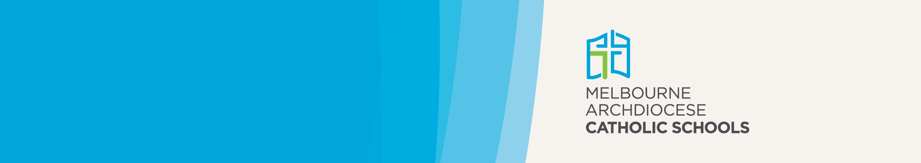 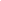 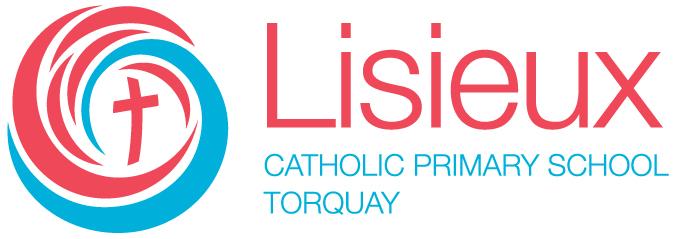 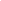 Lisieux Catholic Primary School is a school which operates with the consent of the Catholic Archbishop of Melbourne and is owned, operated and governed by Melbourne Archdiocese Catholic Schools Ltd (MACS).Lisieux Catholic Primary School is a MACS school in which:prayer and liturgy are vital aspects of religious life in the schoolthe pastoral care and support programs for students, families and staff are based on the teachings of the Catholic Churchthe teachings and values of the Catholic Church are paramount.PrinciplesInclusivenessMACS schools are established primarily for Catholic children. Lisieux strives to be open and welcoming to all Catholic students, regardless of their background, and does everything reasonable to accommodate each student’s individual needs. Lisieux is open to the enrolment of children of other Christian traditions and faiths, however, priority will be given to children from non-Catholic Eastern churches. Children from other religious traditions or of no religion are provided with an opportunity to enrol in Catholic schools, should they choose to apply and there is sufficient capacity within the school.Partnership between parents/guardians/carers and LisieuxParents/guardians/carers are the first educators of their children. By enrolling a child at Lisieux, parents/guardians/carers are entering into a partnership to promote and support their child’s education, in particular their education in faith. While the school promotes access to a Catholic education through the school enrolment policy, it is the parent/guardian/carers’ responsibility to support the school in furthering the spiritual and academic life of their child.Exercise of pastoral discretion in enrolment decisionsLocal pastoral discretion is an important element of decision-making with regard to enrolment at Lisieux. While the first priority of the principal is to enrol the children of Catholic parents/guardians/carers, pastoral discretion may be exercised in enrolment decisions where deemed appropriate. The local school enrolment committee will formally endorse all enrolment decisions to ensure transparency and equity in decision-making.This Enrolment Policy applies to the four Catholic schools within the Nazareth parish:St Therese School Catholic Primary School, Torquay; Lisieux Catholic Primary School, Torquay North; Nazareth Catholic Primary School, Grovedale, and St Catherine of Siena, Armstrong CreekEnrolment applications for Catholic education within the parish boundary are invited before the end of May each year, at which time applications will be assessed centrally against the priority list below.  In June each year, prospective students will be invited, with their parents/carers to attend an enrolment interview at the allocated school. Offers of placement will be made to families by the end of Term Two.Priority enrolmentThere is an agreed order of priority for enrolment in MACS schools, which must be followed in the enrolment policy and procedures. As systemic Catholic schools, the first priority of Catholic schools is the provision of a Catholic education for Catholic children.The order of priority for MACS primary schools is:siblings of children already enrolled in the schoolCatholic children who reside within the Parish catchment areasCatholic children from other parishes (for pastoral reasons)children from non-Catholic Eastern churches (i.e. Greek Orthodox, Coptic Orthodox, Ukrainian Orthodox, Russian Orthodox, Serbian Orthodox and other Orthodox) who reside within the Parish catchment areasother Christian children who reside within the Parish catchment areasnon-Christian children who reside within the Parish catchment areasThe Parish Priest will consider enrolments from outside the above priority list. (Based on Pastoral reasons). Catchment AreaSt Therese Primary School Boundary:North boundary: South of Coombes Road/Surfcoast Highway/Deep Creek and from Anglesea Road Freshwater Creek to the oceanEast boundary: West of the ocean and from Deep Creek to Jarosite Road Bells BeachSouth boundary: North of Jarosite Road Bells Beach and from the ocean to the Great Ocean RoadWest boundary: East of Great Ocean/Anglesea Road and from Jarosite Road Bellbrae to Dickins Rd Freshwater Creek.Lisieux Primary School Boundary:North boundary: South of Dickins/McCanns/Danes/ Bluestone School Road and from Anglesea Road Freshwater Creek to Staceys Road BreamleaEast boundary: West of Staceys Road, Breamlea Road and from Danes Road to the oceanSouth boundary: North of Deep Creek/Surfcoast Highway/Coombes Road and from the ocean to Anglesea RoadWest boundary: East of Anglesea Road and from Dickins Rd to Coombes Road.Please refer to the attached map for a visual representation of the catchment area.DefinitionsCatholic childFor the purpose of enrolment in a Catholic school, a child is considered to be Catholic if they are a member of the Catholic Church, usually established by a Certificate of Baptism.Enrolment catchment areaThe enrolment catchment area is a defined area from which a school enrols students as officially designated to a school by MACS. The parish for Lisieux Catholic Primary School is The Nazareth Parish. In parishes with more than one primary school, the catchment for each school is determined by the parish in consultation with MACS.Enrolment is subject to the maximum capacity of the school.Orthodox childFor the purpose of enrolment in a Catholic school, a child is considered to be Orthodox if they are a member of a non-Catholic Eastern church, including Greek Orthodox, Coptic Orthodox, Ukrainian Orthodox, Russian Orthodox, Serbian Orthodox and other Orthodox.Parish‘Parish’ refers to the local parish as defined by its geographical boundaries and student location is based on home address.Parental ResponsibilitiesAt the time of enrolment at Lisieux, parents/guardians/carers make a commitment to provide ongoing support for their child’s Catholic education. In particular, parents/guardians/carers are asked to make an explicit commitment to the following responsibilities:complete the school’s enrolment form and ensure it is returned by the due date. This does not guarantee enrolment in the schoolbe prepared to support the school in the Catholic education of their child and involve themselves as much as possibleacknowledge and commit to meeting the financial responsibilities arising from the ongoing enrolment of their child at Lisieux. Any difficulties in meeting this commitment should be discussed with the principaladvise the principal of any court order, parenting or custodial arrangement/s that may exist in relation to their child, or any changes to such order/s, and provide a copy of the court order/s and any subsequent changes for the child’s school fileprovide the school with an immunisation history statement.Information to Be CollectedLisieux is required to collect particular information about parents/guardians/carers and their child. Parents/guardians/carers are required to provide particular information about their child during the enrolment process in order for MACS and the school to meet the duty of care obligations and to satisfy government requirements.Parents are required to complete the Application for Enrolment form before enrolment into a school can be considered.The following documentation is required for enrolment:Birth certificateBaptism certificateImmunisation certificateRelevant Visa and Passport (if applies)Lodging an enrolment form does not guarantee enrolment at Lisieux Catholic Primary School. Enrolment application forms can be downloaded here.Please return the enrolment form via email susan.ryan@lisieux.catholic.edu.au or send to:c/o Susan Ryan – PrincipalLisieux Catholic Primary School43a Surf Coast HighwayTorquay VIC 3228Waiting ListIn the event of a school in the Parish being unable to offer a place to a Catholic child resident in Nazareth Parish catchment areas, the Parish will make every effort to support enrolment in another school.